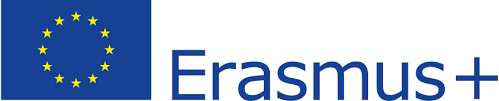 Imiona i nazwisko rodziców lub opiekunów prawnych …………………………………………………………………… Adres zamieszkania …………………………………………………………………… ……………………………………………………………………Telefon kontaktowy…………………………………………………………………… Oświadczenie rodziców/opiekunów prawnychWyrażam zgodę na udział mojego syna/córki……………………………………………………………..………………………w projekcie ERASMUS+ „Praktyki w dobrym stylu”Oświadczam, że zapoznałam/-łem się z regulaminem uczestnictwa w projekcie(dostępny na stronie www.drzewniak.slupsk.pl) oraz akceptuję jego postanowienia.Czytelny podpis rodziców lub opiekunów prawnych: matka ……………………………………………. ojciec …………………………………..……….. lubopiekun prawny …………………………….